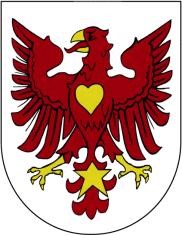 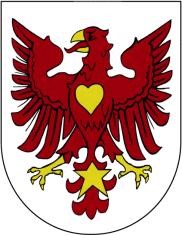 Jak załatwić? Wypełnić i złożyć Informację  o wyrobach zawierających azbest na obowiązującym formularzu (f – GG 38 ).Gdzie załatwić? Wydawanie formularzy wniosków - Punkt Obsługi Klienta(parter), pokój nr 5, tel. 95 762 29 63. Referat Gospodarki Gminnej i Ochrony Środowiska – ul. Ogrodowa 1, 66-530 Drezdenko, 95 763 81 02 wew. 30.Termin realizacji Nie dotyczyOpłaty brakTryb odwoławczy brakDodatkowe informacjeWyroby zawierające azbest, instalacje lub urządzenia zawierające azbest, drogi utwardzone odpadami zawierającymi azbest, rury azbestowo-cementowe oraz usunięte wyroby zawierające azbest inwentaryzuje się poprzez sporządzenie spisu z natury.Wykorzystujący wyroby zawierające azbest, będący osobą prawną,  ujmuje wynik inwentaryzacji w "Informacji o wyrobach zawierających azbest" stanowiącej załącznik nr 3 do rozporządzenia i przedkłada ją corocznie w terminie do dnia 31 stycznia właściwemu marszałkowi województwa.Osoba fizyczna niebędąca przedsiębiorcą przedkłada informację, o której mowa w ust. 2, odpowiednio wójtowi, burmistrzowi lub prezydentowi miasta.Informację, o której mowa w ust. 2, sporządza się w dwóch egzemplarzach:1) jeden egzemplarz przedkłada się w formie pisemnej właściwemu organowi;2) drugi egzemplarz przechowuje się przez okres jednego roku, do czasu sporządzenia następnej informacji.Podstawa prawna Rozporządzenie Ministra Gospodarki z dnia 13 grudnia 2010 r. w sprawie wymagań w zakresie wykorzystywania wyrobów zawierających azbest oraz wykorzystywania i oczyszczania instalacji lub urządzeń, w których były lub są wykorzystywane wyroby zawierające azbest  (Dz. U., z  2011 r. Nr 8 poz. 31). http://www.bip.drezdenko.pl/ 